Hart County Board of Assessors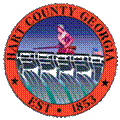 P.O. Box 810194 Cade StreetHartwell, GA  30643(706) 376-3997Board Members:  Bill Myers, ChairmanDavid Thompson, Vice chairmanSteve CarswellJerry HannekenThe Hart County Board of Assessors met Tuesday, December 18th, 2018 for a scheduled meeting at the Hart County Appraisal Department. Those in attendance were Board of Assessor members Chairman Bill Myers, David Thompson, Steve Carswell and Jerry Hanneken. Wayne Patrick, Chief Appraiser, Shane Hix, Missy Dove and Nikki Graham were present for the office staff. Nikki Graham took minutes for the meeting.Mr. Myers called the meeting to order at 10:00 a.m.Mr. Brad Goss opened the meeting with a prayer.Mr. Myers requested a motion to accept the minutes of the November 20th, 2018 meeting.  Motion was made by Mr. Thompson.  Mr. Carswell seconded, and the motion passed 4-0.Mr. Myers requested a motion to accept the minutes of the December 6th, 2018 meeting.  Motion was made by Mr. Hanneken.  Mr. Thompson seconded, and the motion passed 4-0. Mr. Myers requested a motion to approve the agenda. Motion was made by Mr. Thompson.  Mr. Hanneken seconded, and the motion passed 4-0.  Mr. Shane Hix presented 2 automobile appeals to the board for consideration. After discussion among the board motion was made by Mr. Thompson to accept the staff’s recommendation. Mr. Hanneken seconded, and the motion passed 4-0.Mr. Patrick presented the 2019 Mobile Home Digest for approval and to be turned over to the Tax Commissioner’s office by January 1st.  After discussion among the board motion was made by Mr. Thompson.  Mr. Carswell seconded, and the motion passed 4-0.Mr. Patrick presented his monthly report, which included that the 2018 appeals process is complete.  He also reported that there were approximately 700 building permits to be reviewed and approximately 100 of those have already been completed.  Mr. Patrick stated that Ms. Dove will be mailing out 235 renewal letters for CUV and that she is anticipating over 300 applications for CUV to be made in 2019.     Mr. Patrick’s monthly report is attached to the minutes.In the old business, Mr. Wayne Patrick reported that he received a phone call from county Commissioner, Joey Dorsey, regarding the drafted letter that was presented to the BOC on building permits.  Mr. Dorsey questioned Mr. Patrick on who in the Assessor’s office should be enforcing this.  Mr. Patrick stated no one in his office had the authority to enforce the building permits. Mr. Patrick said no building permits have been received from the city.  He said he has spoken to Jean and plans to speak with City Manager Aldrich, to make him aware of the situation.  Mr. Myers and Mr. Hanneken commented they will be meeting with county administrator, Terrell Partain, on said matter.   With there being no new business or public comment, Mr. Myers requested a motion to adjourn the meeting. Mr. Hanneken made such motion. Mr. Thompson seconded, and the motion passed 4-0.The meeting adjourned at 11:10 a.m.Bill Myers, Chairman			David Thompson, Vice Chairman						______________________________	   Steve Carswell				Jerry Hanneken                                                            * Documents are attached to the original minutes in the Tax Assessors Office.